We are publishing a Virtual Race series for people to join together to stay fit, while practicing social distancing, for the next 4 weeks.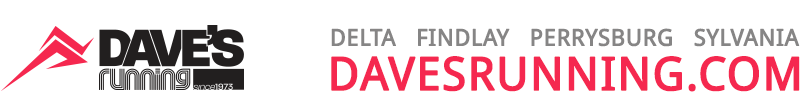 There is no cost to participate, but we have it set up so you can submit your results for a 5K, 10K, or make your own distance route. It is intended that you compete against yourself. Run the same route 4 weeks in a row, and be entered into a raffle from Dave's Running Shop.It starts 3-30-2020, but you have one week to run and submit your results before the next event begins.https://runsignup.com/Race/OH/Perrysburg/StomptheVirusVirtualRaveSeries Thank you for choosing to Run Local,Clint McCormickSr Event Director | RRCA | USAT419.356.4881www.runtoledo.comwww.davesrunning.com